 РОССИЙСКАЯ ФЕДЕРАЦИЯАдминистрация города ИркутскаКомитет по социальной политике и культуре ДЕПАРТАМЕНТ ОБРАЗОВАНИЯМуниципальное бюджетное общеобразовательное учреждение города Иркутска средняя общеобразовательная школа №6 (МБОУ г. Иркутска СОШ №6). Иркутск, м-н Первомайский, 10 тел/факс: 36-38-32, irkschool6@yandex.ruАннотация к рабочей программе по предмету «История»5 класс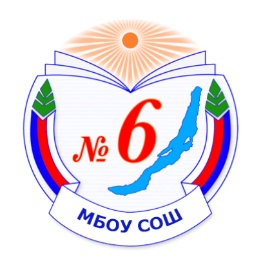 г.Иркутск1. Общая характеристика учебного предмета «История Древнего мира». , 5 классДанный курс играет важную роль в осознании школьниками исторической обусловленности многообразия окружающего их мира, создает предпосылки для понимания уважения ими других людей и культур. Содержание предмета построено на основе проблемно-хронологического принципа, что позволяет уделить необходимое внимание к наиболее важным сквозным проблемам развития человеческого общества и особенностям развития отдельных регионов, а также проследить динамику исторического развития и выделить его основные этапы.Рабочая программа предполагает использование цивилизационно - гуманитарного подхода, предполагающего выделение отдельной культурной общности и особенности её общественно-культурных достижений на основе идей гуманизации, прогресса и развития, цивилизационного, многофакторного, позволяющего показать всю сложность и многомерность истории какой-либо страны. Наиболее актуальными и значимыми для выполнения задач ФГОС являются системно-деятельностный, компетентностный, дифференцированный, личностно ориентированный и проблемный подходы.Школьный предмет «История Древнего мира» должен ввести обучающегося основной школы в науку, т. е. познакомить его с общими понятиями, историческими и социологическими, объяснить ему элементы исторической жизни. 2. Основа для составления программы: Рабочая программа учебного курса по истории Древнего мира для 5 класса  составлена на основе :1.Федерального государственного образовательного стандарта, основного общего образования;2.Примерной основной образовательной программой образовательного учреждения. Основная школа. – М.: Просвещение, 2011. – 342с. (Стандарты второго поколения);3.Примерные программы по учебным предметам. История. 5-9 классы: проект. – М.: Просвещение, 2015. – 94 с. – (Стандарты второго поколения); Рабочая программа конкретизирует содержание предметных тем образовательного стандарта, дает распределение учебных часов по разделам курса с учетом ФГОС, логики учебного процесса, возрастных особенностей учащихся. Рабочая программа способствует реализации единой концепции исторического образования.Основной направленностью программы курса является воспитание патриотизма, гражданственности, уважения к истории и традициям, к правам и свободам человека, освоение исторического опыта, норм ценностей, которые необходимы для жизни в современном обществе. Рабочая программа ориентирована на овладение обучающимися универсальными учебными действиями по истории Древнего мира.3. Место предмета в учебном плане:Данная  программа рассчитана на 68 учебных часов. При этом резерв свободного времени, предусмотренный примерной программой, направлен на реализацию авторского подхода для  использования разнообразных форм организации учебного процесса и внедрения современных методов обучения и педагогических технологий.Программа предполагает также уроки повторения по разделам - 4 ч; повторению всего изученного за курс «История Древнего мира» — 1 ч., которые способствуют формированию у учащихся целостных исторических представлений и лучшей организации познавательной деятельности школьников, позволяют осуществить контроль над знаниями, умениями и навыками учащихся в различных формах (самостоятельные работы, тестовые задания).4. Цели и задачи: Цель изучения предмета «История Древнего мира»: освоение значимости периода древности, Античности в истории народов Европы, Азии, и России в частности, а также их места в истории мировой цивилизации.Задачи изучения предмета «История Древнего мира»:формирование у пятиклассников ценностных ориентиров для этнонациональной, культурной самоидентификации в обществе на основе освоенных знаний о народах, персоналиях Античности;овладение знаниями о своеобразии эпохи Древнего мира в социальной, экономической, политической, духовной и нравственной сферах и раскрытие особенностей с помощью ключевых понятий предмета «История Древнего мира»;воспитание толерантности, уважения к культурному наследию, религии различных народов с использованием педагогического и культурного потенциала греко-римской мифологии, легенд и мифов других народов;формирование способности к самовыражению, самореализации, на примерах поступков и деятельности наиболее ярких личностей Древнего мира;развитие у учащихся интеллектуальных способностей и умений самостоятельно овладевать историческими знаниями и применять их в разных ситуациях;формирование у школьников способности применять знания о культуре, политическом устройстве обществ Древней Греции, Древнего Рима, других стран для понимания сути современных общественных явлений, в общении с другими людьми в условиях современного поликультурного общества.Эти знания, умения и ценности создают предпосылки для личностного развития учащихся, выражающегося в осознании ими культурного многообразия мира, в понимании и уважении других людей, народов и культур.УМК  5кл:- История Древнего мира: учебник для 5 класса. А.А. Вигасин, Г.И. Годер, И.С. Свенцицкая. – М.: Просвещение, 2015.- Рабочая тетрадь по истории Древнего мира. Часть 1-2. – М.: Просвещение, 2015.Количество учебных часов в годКоличество учебных часов в неделюКонтрольные диктантыУроки развития речи (практические, лабораторные)Резервных часов68242